Tarefa 17 – 3o EM – Conjunções – GramáticaLeia o anúncio abaixo para responder às questões 1 e 2: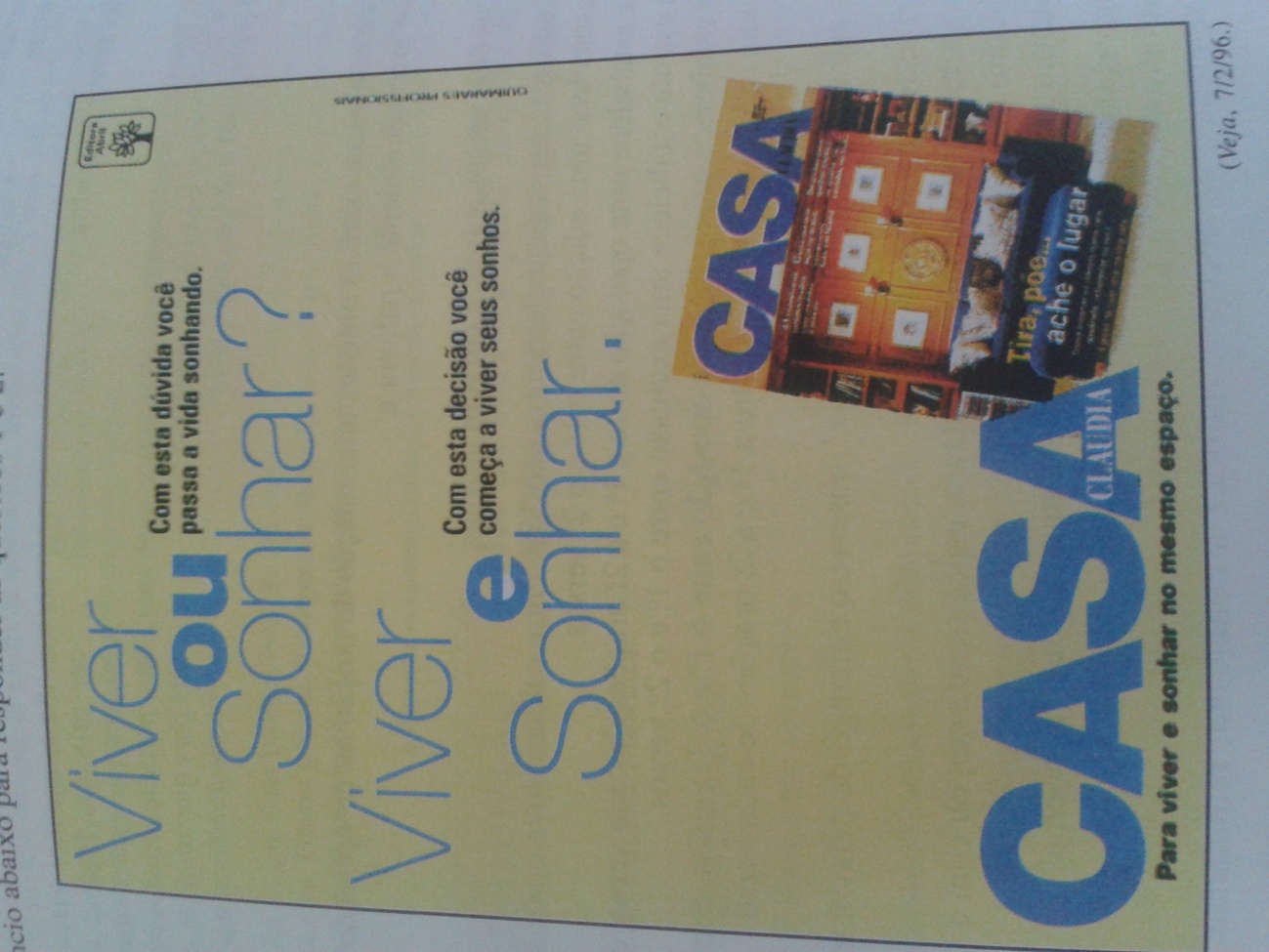 1) Os termos viver e sonhar estão ligados por duas conjunções coordenativas – ou e e.a) Indique a relação que cada uma delas estabelece entre esses termos.b) Que ideia o ponto de interrogação acrescenta à primeira frase?c) A segunda frase responde à questão proposta pela primeira e termina com o ponto final. O que o ponto final expressa na segunda frase?2) Na capa da revista anunciada aparece a frase “Tira, põe... ache o lugar”, que remete a uma reportagem sobre decoração, possivelmente de armários e estantes. Provavelmente, que conjunção coordenativa está implícita entre as orações:a) “Tira”; “põe”?b) “Tira, põe”; “ache o lugar”?3)  A  conjunção coordenativa e pode assumir outros valores, dependendo da relação que estabelece entre os termos (orações e palavras) coordenados.Observe e analise o emprego da conjunção e nestas frases, indicando se tem valor adversativo, conclusivo, de finalidade ou de explicação enfática:a) Fui à biblioteca e não consegui devolver os livros.b) Meu amigo estudou o não inteiro e deve ir bem nos exames.c) A nova professora é uma mulher arrogante e extremamente competente.d) Ela gritou que não queria saber de nada. E muito menos eu, disse-lhe, virando as costas.e) O garoto ia buscar o livro e entregá-lo à diretora.